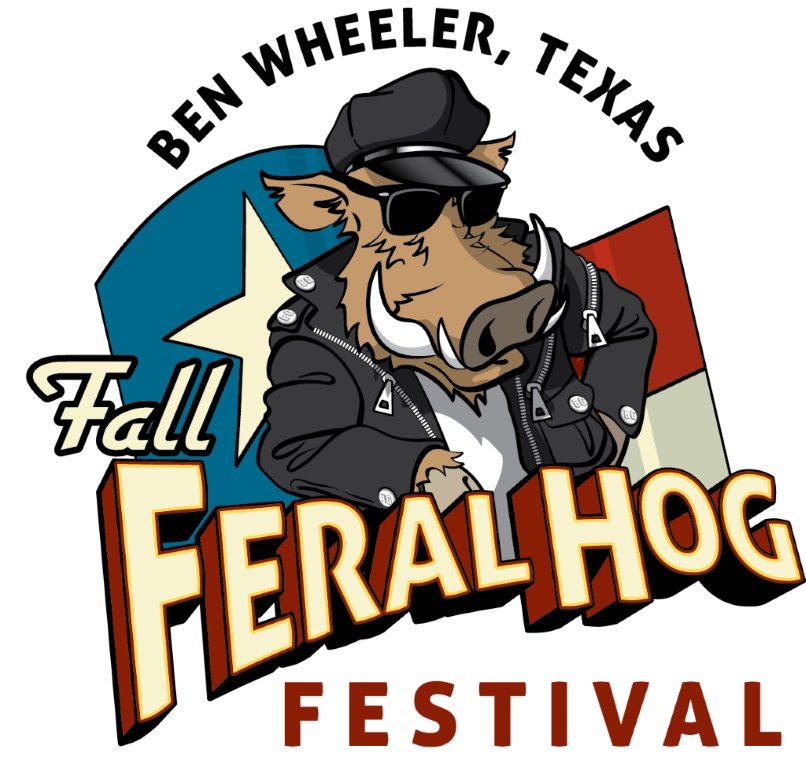 2015 Fall Feral Hog Festival • Ben Wheeler, TexasParade PARTICIPANTSaturday, Oct. 24 • 9 a.m. Line Up •10 a.m. StartDowntown Ben WheelerOfficial Entry Form“Gettin’ Piggy With It”Organization, group or individual’s name (please print)_____________________________________________________________________________Sponsor______________________________________________________________________  Contact Name_______________________________________________Address_______________________________________________ City_________________________________________________ State______ Zip_________________Phone Number____________________________________  Cell:  _________________________________  Email___________________________________________Float Description____________________________________________________________________________________________________________________________________________________________________________________________________________________________________________________________________________________________________________________________________________________________________________________________________________________________________________________________________________________________________________________________________________________________________________________________________________________________________________________________________________________________________________________________PLEASE NOTE:All contestants must be available to participate at 9 a.m. Saturday, Oct. 24.  Parade start time is 10 a.m., but we ask float & parade participants to arrive at least one hour prior to allow enough time for set up and line up along the parade route. Each group or individual’s float officially entered will qualify for the following prizes:1st Place Float         $500 plus plaque2nd Place Float        $300 plus plaque3rd Place Float        $200 plus plaquePLEASE READ & SIGN RELEASE OF LIABLITY BELOWBy signing and submitting this entry form, I agree to hold harmless Ben Wheeler Development Company, L.L.C, Ben Wheeler Arts & Historic District Foundation, and the 2015 Fall Feral Hog Festival & Parade from liabilities due to accidents, theft, injury, or death while participating in or traveling to or from the parade. I also hereby grant the right to use any photos or videos made during the parade for promotional purposes inclusive of the contestants (Organization, business, group or individual) named on this form.  I agree not to dispute any parade decisions and understand that all judge’s decisions are final.Print Responsible Party’s Name___________________________________________________________          Date_________________________Responsible Party’s Signature_____________________________________________________________          Date_________________________SUBMIT OFFICIAL ENTRY FORM TO: Ben Wheeler Arts & Historic District Foundation,P.O. BOX 7, Ben Wheeler, TX 75754, or drop off at 13814 State Highway 64 in Ben Wheeler.For more information, call 903.833.1070, email hogfest@bwdc.net, or visit benwheelertx.com. Deadline for Submission: Friday, Oct. 16, 2015